Каучук. Диеновые углеводороды.Цели урока.Образовательные:Ознакомление учащихся с составом, строением и свойствами натурального каучукаРассмотреть состав, строение, номенклатуру, физические и химические свойства диеновых углеводородов.Раскрыть сущность процесса вулканизации, отличие каучука от резины.  Развивающие:Развивать логическое мышление Умения пользоваться приемами сравнения и обобщения, выделять существенное, делать выводы.Воспитательные:Воспитывать  эстетические нормы, понимание значимости обучения Формировать мировоззренческие понятия о познаваемости природы.Оборудование и реактивы. Коллекция «Каучуки», кусочки каучука и резины, ластики.ХОД УРОКА1.Организационный момент2. Изучение нового материалаУчитель начинает урок с постановки цели. 1. Познакомиться с составом, строением и свойствами натурального каучука2. Рассмотреть состав, строение, номенклатуру, физические и химические свойства диеновых углеводородов.3. Показать сущность процесса вулканизации, отличие каучука от резины.Человек знает семь чудес света: (показ слайдов)	Египетские пирамиды;висячие сады Семирамиды в Вавилоне;храм Артемиды в Эфесе;статуя Зевса в Олимпии;Мавзолей в Галикарнасе;Родосский Колосс;Александрийский маяк.Еще одним чудом можно назвать открытие и использование каучука и резины.Рассказ ученика.У островов Гаити во время путешествия (1493) испанский адмирал Христофор Колумб увидел туземцев, игравших плотным мячом. Мяч был изготовлен из сплошной твердой массы, но при встрече с препятствиями, отскакивал от них, как живой. Такие мячи индейцы делали из смолы, которую называли «каучу» (от слов каа – дерево и о-чу - плакать). Если сделать надрезы на стволе гевеи, то начинают выделяться капли жидкости – латекс. Если собрать латекс и нагреть, то эта жидкость превращается в темную тяжелую и упругую массу – каучук. Латексом индейцы Южной Америки шпаклевали каноэ, жгли в факелах. Каучук натуральный – эластичный материал, получаемый коагуляцией млечного сока (латекса) каучуконосных растений.Промышленное значение имеют латексные деревья, которые не только накапливают каучук в большом количестве, но и легко его отдают. Гевея бразильская дает 95% мирового производства натурального каучука. Ребята, как вы думаете, где применяют каучук?Шины автомобилей, обувь, ткань, строительные материалы.Показ слайда.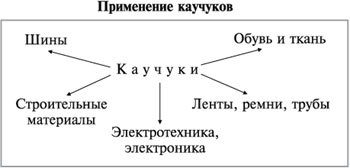  Как ,вы, думаете сколько нужно каучука сейчас? Учитель сообщает некоторые сведения.А знаете ли, вы, чтобы современный автомобиль вышел из ворот завода, нужно 250 кг каучука; на каждый самолет в среднем уходит 600 кг, а на оборудование крупного военного корабля - почти 70 т каучука. Посмотрите еще раз, какое широкое применение имеет каучук.Возникает вопрос, почему мы говорим резиновые сапоги  или резиновые шины, а не каучуковые?Американский изобретатель Чарлз Гудьир обнаружил, что нагретый в присутствии серы каучук не размягчался, а приобретал высокую эластичность. Такой каучук легко деформировался под действием небольших нагрузок и легко восстанавливал свою форму после их снятия. Это произошло в 1839 г., а в 1844 г. изобретатель запатентовал полученный им вулканизированный каучук, который уже не был обычным каучуком. Это был новый продукт - кожеподобный материал – резина. Резина содержит около 5% серы. Если содержание серы увеличить до 30 - 40% и выше, то такой каучук становится твердым, приобретая высокую прочность. Эта твердая резина называется эбонитом.С появлением резины начала развиваться электропромышленность - резина прекрасный изолятор. Появилось производство пневматических покрышек для велосипедов и автомобилей. Резина эластична; в природе не существует веществ, которые, подобно вулканизированным каучукам. В 1860 г. в России открылось первое предприятие резиновой промышленности. Требовалось все больше каучука. Основным поставщиком каучука оставалась Бразилия. Каучук стал вскоре дороже серебра. Каучука не хватало.Как вы думаете какая наука пришла на помощь человеку? Конечно, химия! Предлагаю посмотреть на каучук глазами химика, т.е. состав и строение каучука?( запись в тетрадь)Для изучения каучука химики использовали старый метод – сухую перегонку, при которой вещество разлагалось, образовавшиеся продукты собирали, а потом исследовали. Нагревая каучук, английский химик Гревиль Уильямс в 1861-1862 г.г. выделил кипящий при 32 0С продукт, названный им изопреном. Он определил и состав изопрена – С5Н8. Спустя 22 года английский химик Уильям Огест Тильден установил структурную формулу изопрена. Он оказался непредельным соединением с двумя сопряженными двойными связями в молекуле.Показ слайда.
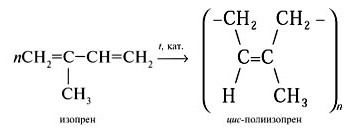 Изопрен (2-метилбутадиен-1,3)Французский химик Гюстав Бушард задумал получить каучук из продуктов, выделенных при сухой перегонке. Он подействовал на изопрен соляной кислотой и получил массу, похожую на каучук, т.е. «… обладала эластичностью и другими качествами природного каучука. Она не растворялась в спирте, набухала в эфире и сероуглероде и растворялась в них так же, как природный каучук», - это было записано в дневнике ученого. Теперь ученый был убежден: натуральный каучук состоит из молекул изопрена.Возникает другой, не менее сложный вопрос: как соединяются между собой молекулы изопрена при образовании огромной молекулы натурального каучука? К тому времени уже были известны некоторые реакции соединения друг с другом многих одинаковых молекул. Такие реакции назвали полимеризацией. Вероятно, в такую же реакцию вступает и изопрен. Но как это происходит, химики не знали. При полимеризации изопрена образуются очень длинные цепи, состоящие из одинаковых элементарных звеньев – остатков молекул изопрена( работа с учебником стр.56)                                          Учитель: Посмотрите внимательно на эту формулу. Элементарное звено (мер) отличается от исходного мономера характером связей. В каждом из них вместо двух двойных связей имеется только одна. Это означает, что при полимеризации изопрена две двойные связи рвутся, а рождается новая двойная связь – в середине молекулы. Ее «рождение» - результат соединения двух неспаренных электронов друг с другом. Это все стало известно гораздо позже. А на рубеже XIX и XX вв. перед химиками стояло больше вопросов, чем ответов. Предлагаю классу сделать прогноз о химических свойствах диеновых углеводородов. Отражается ли на свойствах углеводородов этого ряда возросшее число кратных связей? Обсуждаем реакцию присоединения галогена (водорода, галогеноводорода) в соотношении 1:1.             ( работа с учебником стр.58-59) В результате выясняем, что атомы галогенов, водорода и др. присоединяются к крайним атомам углерода, происходит перемещение двойной связи в положение 2.Указываем на возможность второй стадии реакции, идущей при достаточном количестве галогена (есть еще одна p - связь). Анализ реакции полимеризации дивинила позволит обратить внимание на особенность строения элементарных звеньев полимера, в составе которых сохраняются p - связи. Следовательно, полимеры диеновых углеводородов не имеют сходства с полиэтиленом, полипропиленом по структуре элементарного звена, хотя в обоих случаях имеются макромолекулы линейного строения. Исходя из строения диеновых углеводородов, попробуйте дать их определение вывести и общую формулу.    СnH2n-2Диеновые УВ- непредельные УВ, содержащие в молекуле две двойные связи между атомами углерода.Зная общую формулу давайте составим гомологический рад диеновых углеводородов. Ближайшим «родственником» изопрена оказался дивинил (бутадиен –1,3) , с него и начинается гомологический ряд. С4Н6   НС = СН - СН = СН2      1,3- бутадиен  - бесцветный газ(tкип= -4,5 С) с характерным запахом  С5Н8   СН2=СН-СН=СН-СН2     1,3-пентадиен  С5Н8  СН2=С-СН=СН2	2-метил-1,3-бутадиен – летучая жидкость(tкип= 34,1 С) с приятным запахом                     СН3  По взаимному расположению двойных связей различают диены с кумулированными двойными связями (две двойные связи непосредственно примыкают друг к другу) – С=С=С- ; диены с сопряженными двойными связями (двойные связи разделены одинарной связью)- С=С-С=С-; диены с изолированными двойными связями (двойные связи разделены двумя или более одинарными связями)-С=С-С-С-С=С-. Исходные вещества для получения каучуков – сопряженные диены. 3.Закрепление(заполнение таблицы)Вопросы классу1. Отличается ли качественный состав углеводородов разных классов? (Нет.)2. Различен ли количественный состав углеводородов, например алканов и алкенов? (Да.)3. Какие типы гибридизации атомов углерода в алканах и в алкенах (при двойной связи)?(у алканов sp3, у алкенов sp2.)4. Какие реакции характерны для углеводородов разных классов? (Указаны в таблице.)5. Назовите виды изомерии, характерные для каждого класса углеводородов.(Перечислены в таблице.)6.  Какие углеводороды называют диеновыми?7. Составить из пластилиновых шариков и стержней модель бутадиен-1,3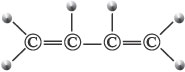 4.Работа с тестом «Каучук- природный полимер» (2 варианта)5. Домашнее задание:   § 6  читать, выполнить письменно :                на «3»  з.1                на « 4 и 5» з. 5АлканыЦиклоалканыАлкеныДиеныСnH2n+2СnH2nСnH2nСnH2n–2–C–C–C–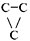 –C=C––C=C=C–CH4, C3H8C3H6, C6H12C2H4, C4H8C4H6, C5H8-анцикло…ан-ен-диенsp3, 109°28',
0,154 нмЦикл, насыщенные связиsp2, 120°, 0,134 нмCопряженные, кумулированные и изолированные двойные связи Реакции замещенияРеакции замещения и присоединения Реакции присоединенияРеакции присоединения в две стадииВиды изомерииВиды изомерииВиды изомерииВиды изомерииУглеродного скелетаУглеродного скелета и межклассовая Углеродного скелета, межклассовая, пространственная и положения кратной связи Углеродного скелета, межклассовая, пространственная и положения кратной связи